lMADONAS NOVADA PAŠVALDĪBA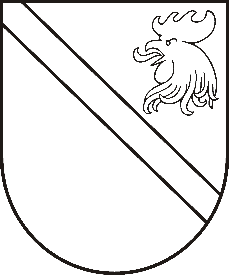 Reģ. Nr. 90000054572Saieta laukums 1, Madona, Madonas novads, LV-4801 t. 64860090, fakss 64860079, e-pasts: dome@madona.lv ___________________________________________________________________________MADONAS NOVADA PAŠVALDĪBAS DOMESLĒMUMSMadonā2019.gada 26.septembrī								Nr.444									(protokols Nr.18, 19.p.)Par pašvaldības nekustamā īpašuma – dzīvokļa īpašuma Rūpniecības iela 20-7-1A, Madonā atsavināšanuMadonas novada pašvaldība ir saņēmusi […], iesniegumu ar lūgumu atsavināt pašvaldībai piederošo dzīvokli ar adresi Rūpniecības iela 20-7-1A, Madona, kuru […] īrē no pašvaldības.2019.gada 24.janvārī Madonas novada pašvaldības dome pieņēma lēmumu Nr.76, ar kuru nolēma ierakstīt dzīvokļa īpašumu  kā patstāvīgu īpašumu zemesgrāmatā un uzsākt dzīvokļa īpašuma atsavināšanas procedūru.  Nekustamais īpašums – dzīvokļa īpašums ar adresi Rūpniecības iela 20-7-1A, Madona, Madonas novads (kadastra Nr.7001 900 2455) ir Madonas novada pašvaldībai piederošs nekustamais īpašums, reģistrēts Madonas pilsētas zemesgrāmatu nodalījumā ar Nr.185 -1A, kas sastāv no dzīvokļa 35,1 kv.m platībā, 3297/203638 kopīpašuma domājamām daļām no būves (kadastra apzīmējums 7001 001 0213 001), 3297/20368 kopīpašuma domājamām daļām no zemes (kadastra apzīmējums 7001 001 0213).	2019.gada 24.aprīlī dzīvokļa īpašuma novērtējumu veicis sertificēts vērtētājs SIA “Latio vērtētāji & konsultanti Vidzemē”. Saskaņā ar nekustamā īpašuma novērtējumu, nekustamā īpašuma tirgus vērtība 2019.gada 24.aprīlī ar pārdošanas termiņu 12 (divpadsmit) mēneši  ir EUR 7000,00 (septiņi tūkstoši  euro 00 centi).Par nekustamā īpašuma novērtēšanu Madonas novada pašvaldība ir veikusi pakalpojuma apmaksu EUR 205,70 (divi simti pieci euro 70 centi). Saskaņā ar Atsavināšanas likuma 47. pantu Publiskas personas mantas atsavināšanā iegūtos līdzekļus pēc atsavināšanas izdevumu segšanas ieskaita attiecīgās publiskās personas budžetā. Atsavināšanas izdevumu apmēru nosaka Ministru kabineta paredzētajā kārtībā.	Saskaņā ar MK noteikumu Nr. 109 „Kārtība, kādā atsavināma publiskas personas manta” 38. punktu, Atvasināto publisko personu vai to iestāžu mantas atsavināšanas izdevumu apmēru un kārtību, kādā atvasināto publisko personu vai to iestāžu mantas atsavināšanā iegūtie līdzekļi ieskaitāmi attiecīgās atvasinātās publiskas personas budžetā, nosaka attiecīgās atvasinātās publiskās personas lēmējinstitūcija.Noklausījusies pilsētas pārvaldnieka G.Ķevera sniegto informāciju, pamatojoties uz Publiskas personas mantas atsavināšanas likuma 8., 45. pantu, MK noteikumu Nr.109 „Kārtība, kādā atsavināma publiskas personas manta” 38. pantu, atklāti balsojot: PAR – 12 (Agris Lungevičs, Ivars Miķelsons, Artūrs Čačka, Andris Dombrovskis, Antra Gotlaufa, Artūrs Grandāns, Gunārs Ikaunieks, Valda Kļaviņa, Rihards Saulītis, Aleksandrs Šrubs, Gatis Teilis, Kaspars Udrass), PRET – NAV, ATTURAS – NAV, Madonas novada pašvaldības dome  NOLEMJ:Nodot atsavināšanai dzīvokļa īpašumu ar adresi Rūpniecības iela 20-7-1A, Madona, Madonas novads (kadastra Nr.7001 900 2455), to pārdodot dzīvokļa īpašuma īrniecei […]. Noteikt nekustamā īpašuma nosacīto cenu EUR 7210,00 (septiņi tūkstoši divi simti desmit euro 00 centi).Noteikt, ka pirkuma maksa ir veicama 100% apmērā pirms līgums noslēgšanas vai veicams pirkums uz nomaksu, paredzot avansa maksājumu ne mazāku par 10% no pirkuma maksas un pirkuma maksas atliktā maksājuma nomaksas termiņu līdz 5 gadiem. Uzdot Juridiskajai nodaļai nosūtīt  nekustamā īpašuma – dzīvokļa īpašuma Rūpniecības iela 20-7-1A, Madonā, Madonas novadā, atsavināšanas paziņojumu normatīvajos aktos noteiktajā kārtībā.Domes priekšsēdētājs						A.Lungevičs